EDEWG Change Request #140This EDEWG Change Request can be found on the PUC website at http://www.puc.state.pa.us/electric/electric_edewg_download.aspx Brief Explanation (This will be copied into the description in the Change Control Summary Spreadsheet): Remove utility specific implementation dates in PA Use gray box for REF*KY in 814E & 867HU/HIU.Detail Explanation (Exactly what change is required? To which EDEWG Standards? Why?): The gray box notes for PA Use under the REF*KY segment in the EDI 814 Enrollment, 867 Historical Usage & 867 Historical Interval Usage require an update.   Perform the following administrative changes…814E, 867HU & 867HIU:  Remove PA utility specific implementation timelines in PA Use gray box since the REF*KY is live.814C/R:  No changes necessary, the PA Use gray box for REF*KY is correct.Redline changes on p2-3 of this change request.   For Change Control Manager Use Only:EDEWG Discussion and Resolution:2/15/2018 – Brandon Siegel:   Drafted change, assigned #140 & placed on March 2018 agenda.3/1/2018 – Brandon Siegel:  EDEWG approved without revision.3/2/2018 – Brandon Siegel:  Incorporated into IG814Ev6-4.docx, IG867HUv6-4.docx & IG867HIv6-3.docxPriority ClassificationsPlease submit this form via e-mail to both jmccracken@pa.gov and lyalcin@pa.govat the PUC and to the Change Control Manager, Brandon Siegel at brandon.siegel@intelometry.com  Your request will be evaluated and prioritized at an upcoming EDEWG meeting or conference call. 814 Enrollment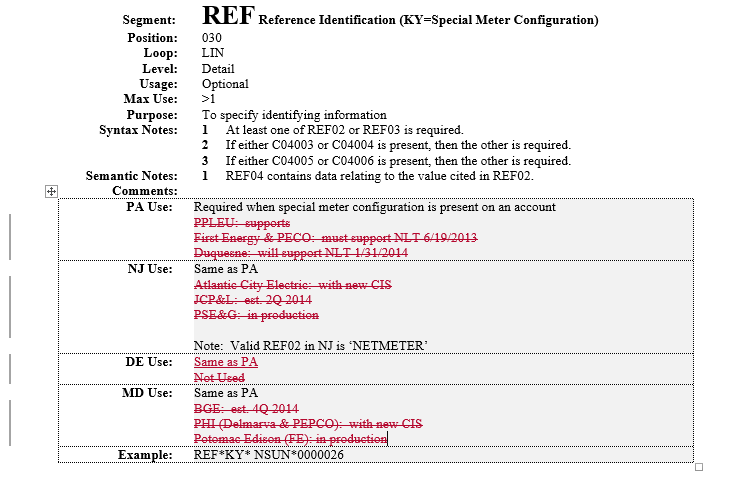 867 Historical Usage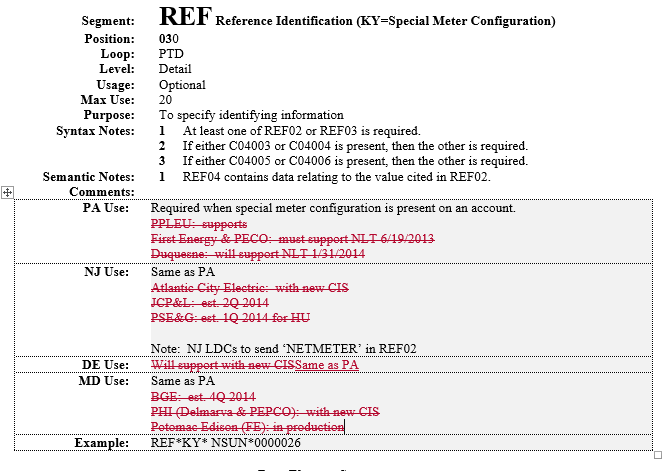 867 Historical Interval Usage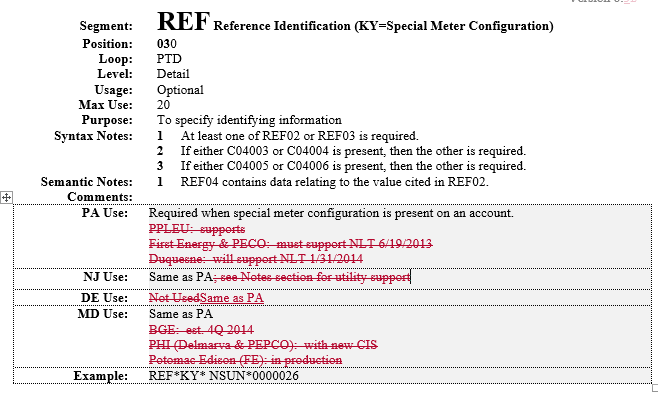 Requester’s Name: Brandon SiegelEDC/EGS Name:    Intelometry / Regional Transaction Set OwnerPhone #:  412-817-8004Date of Request:2/15/2018Affected EDI Transaction Set #(s):814E, 867HU, 867HIUE-Mail Address:brandon.siegel@intelometry.comRequested Priority (emergency/high/low): LowRequested Implementation Date:N/A – Admin OnlyStatus:APPROVED / Implemented into multiple IGs (see EDEWG notes below)Date of EDEWG Discussion:3/1/18Expected Implementation Date:    N/A – Admin OnlyEmergency PriorityImplemented within 10 days or otherwise directed by EDEWGHigh PriorityChanges / Enhancements implemented with 30 days. The next release, or as otherwise directed by EDEWGLow PriorityChanges / Enhancements implemented no earlier than 90 days, Future Release, or as otherwise directed by EDEWG